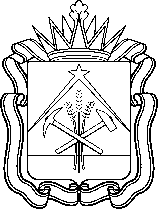 министерство образования кузбассаПРИКАЗОб утверждении доклада о правоприменительной практике за 2022 год В соответствии со статьей 47 Федерального закона от 31.07.2020                 № 248-ФЗ «О государственном контроле (надзоре) и муниципальном контроле в Российской Федерации», пунктом 15 Положения о федеральном государственном контроле (надзоре) в сфере образования», утвержденного Постановлением Правительства Российской Федерации от 25.06.2021 № 997, приказываю:1. Утвердить доклад о правоприменительной практике за 2022 год.2. Сектору по связям с общественностью и медиакоммуникациям Министерства образования Кузбасса обеспечить размещение настоящего приказа на официальном сайте Министерства образования Кузбасса.3. Контроль за исполнением настоящего приказа возложить на заместителя министра О.Б. Лысых.Министр образования Кузбасса 	                                               С.Ю. Балакирева                                                                                   Утверждено                                                                                     приказом Министерства                                                                                     образования Кузбасса                                                                                          от __.__.2023 № ___Доклад о правоприменительной практике за 2022 годНастоящий доклад подготовлен Министерством образования Кузбасса (далее – Министерство) в соответствии со статьей 47 Федерального закона                       от 31.07.2020 № 248-ФЗ «О государственном контроле (надзоре) и муниципальном контроле в Российской Федерации», пунктом 15 Положения                   о федеральном государственном контроле (надзоре) в сфере образования», утвержденного Постановлением Правительства Российской Федерации от 25.06.2021 № 997, и содержит результаты обобщения правоприменительной практики Министерства за 2022 год.Сведения, содержащиеся в докладе, являются открытыми, общедоступными и  подлежат размещению на официальном сайте Министерства.1. Общие положенияМинистерство осуществляет государственный контроль (надзор) в сфере образования в соответствии с Федеральным законом от 31.07.2020 № 248-ФЗ «О государственном контроле (надзоре) и муниципальном контроле в Российской Федерации».Государственный контроль (надзор) в сфере образования включает в себя федеральный государственный контроль (надзор) в сфере образования в отношении организаций, осуществляющих образовательную деятельность, зарегистрированных по месту нахождения (индивидуальных предпринимателей, зарегистрированных по   месту жительства) на территории Кемеровской области – Кузбасса, за исключением организаций, указанных в пункте 7 части 1 статьи 6 Федерального закона от 29.12.2012 № 273-ФЗ                      «Об образовании в Российской Федерации» (далее – ФЗ № 273), и   государственный контроль (надзор) за реализацией органами местного самоуправления полномочий в сфере образования.Предметом федерального государственного контроля (надзора) в сфере образования являются:1) соблюдение обязательных требований, установленных законодательством об образовании, в том числе лицензионных требований к образовательной деятельности и требований, установленных федеральными государственными образовательными стандартами, и требований к выполнению аккредитационных показателей;2) соблюдение требований по обеспечению доступности для инвалидов объектов социальной, инженерной и транспортной инфраструктур и предоставляемых услуг;3) исполнение решений, принимаемых по результатам контрольных (надзорных) мероприятий.Государственный контроль (надзор) за реализацией органами местного самоуправления полномочий в сфере образования осуществляется Министерством в соответствии с положениями Федерального закона                          от 06.10.2003 № 131-ФЗ «Об общих принципах организации местного самоуправления в Российской Федерации».Контролируемыми лицами при осуществлении федерального  государственного контроля (надзора) в сфере образования являются организации, осуществляющие образовательную деятельность, и      индивидуальные предприниматели, осуществляющие образовательную деятельность, за исключением индивидуальных предпринимателей, осуществляющих образовательную деятельность непосредственно.Объектом федерального государственного контроля (надзора) в сфере образования является: образовательная деятельность организаций, осуществляющих образовательную деятельность, зарегистрированных по месту нахождения (индивидуальных предпринимателей, зарегистрированных по месту жительства) на территории Кемеровской области - Кузбасса.  Учет объектов федерального государственного контроля (надзора) в сфере образования в 2022 году осуществлялся посредством: а) реестра лицензий на осуществление образовательной деятельности;б) государственной информационной системы «Реестр организаций, осуществляющих образовательную деятельность по имеющим государственную аккредитацию образовательным программам»;в) государственной информационной системы государственного надзора в сфере образования;г) федеральной информационной системы «Федеральный реестр сведений о документах об образовании и (или) о квалификации, документах об обучении»;д) иных государственных и региональных информационных систем путем межведомственного информационного взаимодействия.Общее количество юридических лиц и индивидуальных предпринимателей, деятельность которых подлежит государственному контролю (надзору) в сфере образования со стороны Министерства, на начало отчетного периода составило 2234, органов местного самоуправления, осуществляющих управление в сфере образования, – 34.Ключевым показателем федерального государственного контроля (надзора) в сфере образования является доля организаций, осуществляющих образовательную деятельность, и индивидуальных предпринимателей, осуществляющих образовательную деятельность, за исключением индивидуальных предпринимателей, осуществляющих образовательную деятельность непосредственно, в отношении которых применялись меры, предусмотренные статьей 93.1 Федерального закона «Об образовании в Российской Федерации», такие как лишение государственной аккредитации, аннулирование действия лицензии.Целевое значение указанного ключевого показателя на 2022 год установлено в объеме не более 0,15 и в данном году названные меры не применялись.Федеральный государственный контроль (надзор) в сфере образования в целях снижения риска причинения вреда (ущерба) установленным законом ценностям реализуется с применением риск-ориентированного подхода. Объекты государственного контроля (надзора) подлежат отнесению к категориям высокого, среднего и низкого риска причинения вреда (ущерба) охраняемым законом ценностям (далее - категории риска).На основе оценки рисков причинения вреда (ущерба) Министерством были осуществлены профилактические мероприятия и контрольные (надзорные) мероприятия (управление риском причинения вреда (ущерба)). Так, в отношении контролируемых лиц, деятельность которых отнесена к    категории высокого риска, предусмотрено проведение обязательных профилактических визитов в срок не позднее одного года со дня принятия решения об отнесении объекта государственного контроля (надзора) к категории высокого риска.Министерством в 2022 году был организован постоянный мониторинг (сбор, обработка, анализ и учет) сведений, используемых для оценки и управления рисками причинения вреда (ущерба).Федеральный государственный контроль (надзор) в сфере образования в  отчетном периоде осуществлялся в соответствии Планом проведения плановых проверок юридических лиц и индивидуальных предпринимателей, подготовленным с применением риск-ориентированного подхода. Отнесение объектов государственного контроля (надзора) к категориям высокого, среднего и низкого риска причинения вреда (ущерба) охраняемым законом ценностям  осуществлено Министерством в 2022 году на основе сопоставления его характеристик с утвержденными критериями отнесения объектов государственного контроля (надзора) к категориям риска (приказ Министерства от 02.09.2022 № 2142 «Об отнесении объектов федерального государственного контроля (надзора) в сфере образования к категориям риска»). Критерии отнесения указанных объектов к категориям риска в рамках осуществления государственного контроля (надзора) представлены в приложении № 1 к Положению о федеральном государственном контроле (надзоре) в сфере образования, утвержденным Постановлением Правительства Российской Федерации от 25.06.2021 № 997.Критерии отнесения объектов к категориям риска опубликованы на официальном сайте Министерства.Вместе с тем, постановлением Правительства РФ от 10.03.2022 № 336 «Об особенностях организации и осуществления государственного контроля (надзора), муниципального контроля» установлено, что в 2022 году не проводятся плановые контрольные (надзорные) мероприятия, плановые проверки при осуществлении государственного контроля (надзора) в сфере образования. 2. Обобщение практики осуществления Министерством образования Кузбасса государственного контроля (надзора) в сфере образования за 2022 годВ течение отчетного периода в рамках федерального государственного контроля (надзора) в сфере образования (ФГКНСО) проверено 42 объекта контроля (надзора).Также проверены 2 органа местного самоуправления (ОМСУ), осуществляющих управление в сфере образования (ГКНОМСУ).В 2022 году жалобы на решения Министерства, действия (бездействия) его должностных лиц при осуществлении государственного контроля (надзора) в сфере образования не поступали.        Таблица 1. Проведенные проверкиТаблица 2. Выявленные нарушения и принятые по ним меры* – государственная итоговая аттестация;Таблица 3. Классификация выявленных нарушений* – федеральная информационная система «Федеральный реестр сведений о документах об образовании и (или) о квалификации, документах об обучении»;** – федеральный государственный образовательный стандарт;*** – ограниченные возможности здоровья;**** – федеральный компонент государственного образовательного стандарта.Таблица 4. Протоколы об административных нарушениях и результаты их рассмотрения* – комиссия по делам несовершеннолетних;** – федеральная информационная система «Федеральный реестр сведений о документах об образовании и (или) о квалификации, документах об обучении».	Протоколы об административных правонарушениях, предусмотренных, статьей 9.13 (в части уклонения от исполнения требований к обеспечению доступности для инвалидов объектов образования и предоставляемых услуг                    в сфере образования), частями 3, 4 статьи 14.1, частью 2 статьи 18.19, частью 1 статьи 19.4, статьями 19.4.1, 19.6, частью 1 статьи 19.26, статьей 19.30.1 Кодекса Российской Федерации об административных правонарушениях Министерством в 2022 году не составлялись.Организациям были объявлены 213 предостережений о недопустимости нарушения обязательных требований, связанных с:наличием и соответствием установленным требованиям официального сайта и образовательных программ;отсутствием обязательных сведений в информационной системе «Федеральный реестр сведений о документах об образовании и (или) о квалификации, документах об обучении»;соблюдением порядка оказания платных образовательных услуг;нарушением прав обучающегося на получение в пользование на время получения образования учебников и учебных пособий;нарушением прав родителей (законных представителей) несовершеннолетних обучающихся знакомиться с оценками успеваемости своих детей;нарушением Положения о лицензировании образовательной деятельности, утверждённого Постановлением Правительства Российской Федерации от 18.09.2020 № 1490.В соответствии с Программой профилактики нарушений обязательных требований законодательства Российской Федерации в сфере образования на 2022 год были организованы и проведены следующие профилактические мероприятия:телефонные «горячие линии» по актуальным вопросам соблюдения требований законодательства в сфере образования;индивидуальные консультации (в т. ч. телефонные) для родителей (законных представителей) обучающихся;индивидуальные консультации (в т. ч. телефонные) для руководителей, заместителей руководителей организаций, осуществляющих образовательную деятельность, на базе Министерства;в рамках «Дней Министерства» в 4 муниципалитетах Кемеровской области – Кузбасса выездные комплексные семинары-консультации для   руководителей, заместителей руководителей, педагогических работников образовательных организаций, специалистов органов управления образованием по    различной тематике.В помощь руководителям организаций, осуществляющих образовательную деятельность, и органов местного самоуправления:разработано руководство по соблюдению обязательных требований законодательства об образовании организациями, осуществляющими образовательную деятельность, органами местного самоуправления, осуществляющими управление в сфере образования, при осуществлении Министерством образования Кузбасса федерального государственного контроля (надзора) в сфере образования, государственного контроля (надзора) за реализацией органами местного самоуправления полномочий в сфере образования.На официальном сайте Министерства регулярно публиковались:сведения о результатах проведенных проверок (ежемесячно);комментарии об изменениях в законодательстве Российской Федерации в сфере образования (19 шт.).Также на официальном сайте Министерства опубликован Перечень нормативных правовых актов (их отдельных положений) в сфере общего образования, среднего профессионального образования и соответствующего дополнительного профессионального образования, профессионального обучения, дополнительного образования детей и взрослых, содержащих обязательные требования, оценка соблюдения которых осуществляется органами государственной власти субъектов Российской Федерации, осуществляющими переданные полномочия Российской Федерации в сфере образования, в рамках федерального государственного контроля (надзора) в сфере образования», утвержденный Министерством просвещения Российской Федерации 04.04.2022, 07.11.2022.Были актуализированы и опубликованы на официальном сайте Министерства руководства по соблюдению обязательных требований законодательства: организациями, осуществляющими образовательную деятельность, органами местного самоуправления, осуществляющими управление в сфере образования, при осуществлении Министерством федерального государственного контроля (надзора) в сфере образования, государственного контроля (надзора) за   реализацией органами местного самоуправления полномочий в сфере образования;в части подготовки, организации и проведения государственной итоговой аттестации по образовательным программам основного общего и среднего общего образования.Кроме того, был проведен 51 профилактический визит, в рамках которых организации были проинформированы об обязательных требованиях, предъявляемых к образовательной деятельности, а также о видах, содержании и интенсивности контрольных (надзорных) мероприятий, проводимых в отношении объекта контроля с учетом категории риска, к которой он отнесен.В 2022 году Министерством в рамках переданных полномочий по осуществлению государственного контроля (надзора) в сфере образования разработаны и приняты следующие нормативные правовые акты: 1) приказ Министерства образования Кузбасса от 08.07.2022 № 1702                     «О внесении изменений в приказ Министерства образования и науки Кузбасса от 26.04.2021 № 1089 «Об установлении перечня должностных лиц Министерства образования и науки Кузбасса, уполномоченных составлять протоколы об административных правонарушениях».3. Типичные нарушения обязательных требований законодательства об образовании:1. На официальных сайтах в сети «Интернет» в подразделе «Документы» не размещены в виде электронных документов предусмотренные законодательством локальные нормативные акты.2. В подразделе «Образование» размещены документы, не подписанные электронной подписью в соответствии с Федеральным законом от 6 апреля 2011 г. № 63-ФЗ «Об электронной подписи».3. На официальных сайтах в сети «Интернет» отсутствует подраздел «Организация питания в образовательной организации» (приказ Федеральной службы по надзору в сфере образования и науки РФ от 14.08.2020 № 831 «Об утверждении Требований к структуре официального сайта образовательной организации в информационно-телекоммуникационной сети «Интернет» и формату представления информации»).4. При получении дошкольного образования детьми с ограниченными возможностями здоровья в группах комбинированной направленности для организации непрерывной образовательной деятельности и коррекционных занятий с учетом особенностей детей в штатное расписание не введены штатные единицы тьютора, ассистента (помощника) из расчета 1 штатная единица на каждые 1 - 5 обучающихся с ограниченными возможностями здоровья (Порядок организации и осуществления образовательной деятельности по основным общеобразовательным программам - образовательным программам дошкольного образования, утв. приказом Министерства просвещения Российской Федерации от 31.07.2020 № 373).5. Не соблюдается порядок заполнения книг регистрации выданных аттестатов при выдаче дубликата аттестата и дубликата приложения к аттестату, а также порядок выдачи дубликатов аттестатов (Порядок заполнения, учета и выдачи аттестатов об основном общем и среднем общем образовании и их дубликатов, утвержденный приказом Минпросвещения России от 05.10.2020 № 546).6. Отсутствуют в штате профессиональной образовательной организации или привлечённые такой организацией на ином законном основании педагогические работники, имеющие профессиональное образование, обладающие соответствующей квалификацией, имеющие стаж работы, необходимый для осуществления образовательной деятельности по соответствующим реализуемым образовательным программам (Положение о лицензировании образовательной деятельности, утверждённого Постановлением Правительства Российской Федерации от 18.09.2020 № 1490 «О лицензировании образовательной деятельности»).7. В помещения, используемые в образовательном процессе, не обеспечен беспрепятственный доступ обучающихся с ограниченными возможностями здоровья, имеющих нарушения опорно-двигательного аппарата, а также не обеспечены условия их пребывания в указанных помещениях (наличие пандусов, поручней, расширенных дверных проемов, лифтов, локальных пониженных стоек-барьеров и т. п.) (Федеральный закон от 29.12.2012                   № 273-ФЗ «Об образовании в Российской Федерации»). 8. Педагогические работники не проходили обучение навыкам оказания первой помощи (ст. 41 Федерального закона от 29.12.2012 № 273-ФЗ                    «Об образовании в Российской Федерации»).От«__» _________ 2023 г.№___г. КемеровоПлановыеПлановыеПлановыеПлановыеВнеплановыеВнеплановыеВнеплановыеВСЕГОВыездныеДокумен-тарныеВыездныеи документарныеВсегоВыездныеДокумен-тарныеВсегоВСЕГОФГКНСО1000101313242ГКНОМСУ20020002ВСЕГО1200121313244Выявлено нарушенийВыдано предписанийоб устранении выявленных нарушений(в т. ч. повторно)Выявлено правонарушений (составлено протоколов об административных правонарушениях)ФГКНСО107291ГКНОМСУ3220Контроль за проведением ГИА*--20По результатам рассмотрения обращения6--ВСЕГО1453121№ п/пТип нарушенияКоличество нарушенийФГКНСОФГКНСОФГКНСО1Несоответствие установленным требованиям содержания локальных нормативных актов502Несоответствие установленным требованиям структуры и содержания официального сайта303Несоблюдение требований ФГОС** основного общего образования 54Несоблюдение требований ФГОС** начального общего образования 15Несоблюдение требований ФГОС** среднего общего образования36Несоблюдение требований ФГОС** среднего профессионального образования57Несоблюдение порядка переоформления лицензии18Нарушение п.8. ч.3 ст.28: прием обучающихся в образовательную организацию19Нарушение п.15. ч.3 ст.28: создание необходимых условий для охраны и укрепления здоровья, организации питания обучающихся и работников образовательной организации110Несоблюдение порядка заполнения, выдачи, хранения и учета документов государственного образца об образовании311Нарушение требований к порядку проведения аттестации педагогических работников112Неполнота внесения данных в ФИС ФРДО113Нарушение требований Положения о лицензировании образовательной деятельности, утверждённого Постановлением Правительства Российской Федерации от 18.09.2020 № 1490 «О лицензировании образовательной деятельности» 5ГКНОМСУГКНОМСУГКНОМСУ1Несоответствие установленным требованиям содержания муниципальных правовых актов32Основание составления протокола№ п/пКоличество протоколов, лицо, совершившее правонарушение (гражданин, должностное/юридическое лицо)Результат рассмотрения протокола судебным органом или КДН*Нарушение установленного законодательством об образовании порядка проведения государственной итоговой аттестации(ч. 4 ст. 19.30 КоАП РФ)ГИА – государственная итоговая аттестация;ГЭК – государственная экзаменационная комиссия;КК – конфликтная комиссия;ППЭ – пункт приема экзамена.1Член ГЭК Прекращено за истечением срока давностиНарушение установленного законодательством об образовании порядка проведения государственной итоговой аттестации(ч. 4 ст. 19.30 КоАП РФ)ГИА – государственная итоговая аттестация;ГЭК – государственная экзаменационная комиссия;КК – конфликтная комиссия;ППЭ – пункт приема экзамена.2Член ГЭКПрекращено за истечением срока давностиНарушение установленного законодательством об образовании порядка проведения государственной итоговой аттестации(ч. 4 ст. 19.30 КоАП РФ)ГИА – государственная итоговая аттестация;ГЭК – государственная экзаменационная комиссия;КК – конфликтная комиссия;ППЭ – пункт приема экзамена.3Руководитель ППЭПредупреждениеНарушение установленного законодательством об образовании порядка проведения государственной итоговой аттестации(ч. 4 ст. 19.30 КоАП РФ)ГИА – государственная итоговая аттестация;ГЭК – государственная экзаменационная комиссия;КК – конфликтная комиссия;ППЭ – пункт приема экзамена.4Руководитель ППЭПредупреждениеНарушение установленного законодательством об образовании порядка проведения государственной итоговой аттестации(ч. 4 ст. 19.30 КоАП РФ)ГИА – государственная итоговая аттестация;ГЭК – государственная экзаменационная комиссия;КК – конфликтная комиссия;ППЭ – пункт приема экзамена.5ОрганизаторПрекращено ввиду малозначительности совершенного деянияНарушение установленного законодательством об образовании порядка проведения государственной итоговой аттестации(ч. 4 ст. 19.30 КоАП РФ)ГИА – государственная итоговая аттестация;ГЭК – государственная экзаменационная комиссия;КК – конфликтная комиссия;ППЭ – пункт приема экзамена.6ОрганизаторПрекращено ввиду малозначительности совершенного деянияНарушение установленного законодательством об образовании порядка проведения государственной итоговой аттестации(ч. 4 ст. 19.30 КоАП РФ)ГИА – государственная итоговая аттестация;ГЭК – государственная экзаменационная комиссия;КК – конфликтная комиссия;ППЭ – пункт приема экзамена.7ОрганизаторПроизводство прекращено (истечение срока давности привлечения к административной ответственности)Нарушение установленного законодательством об образовании порядка проведения государственной итоговой аттестации(ч. 4 ст. 19.30 КоАП РФ)ГИА – государственная итоговая аттестация;ГЭК – государственная экзаменационная комиссия;КК – конфликтная комиссия;ППЭ – пункт приема экзамена.8ОрганизаторПроизводство прекращено (истечение срока давности привлечения к административной ответственности)Нарушение установленного законодательством об образовании порядка проведения государственной итоговой аттестации(ч. 4 ст. 19.30 КоАП РФ)ГИА – государственная итоговая аттестация;ГЭК – государственная экзаменационная комиссия;КК – конфликтная комиссия;ППЭ – пункт приема экзамена.9ОрганизаторШтраф (3 тыс. руб.)Нарушение установленного законодательством об образовании порядка проведения государственной итоговой аттестации(ч. 4 ст. 19.30 КоАП РФ)ГИА – государственная итоговая аттестация;ГЭК – государственная экзаменационная комиссия;КК – конфликтная комиссия;ППЭ – пункт приема экзамена.10ОрганизаторУстное замечаниеНарушение установленного законодательством об образовании порядка проведения государственной итоговой аттестации(ч. 4 ст. 19.30 КоАП РФ)ГИА – государственная итоговая аттестация;ГЭК – государственная экзаменационная комиссия;КК – конфликтная комиссия;ППЭ – пункт приема экзамена.11Участник ГИАПредупреждениеНарушение установленного законодательством об образовании порядка проведения государственной итоговой аттестации(ч. 4 ст. 19.30 КоАП РФ)ГИА – государственная итоговая аттестация;ГЭК – государственная экзаменационная комиссия;КК – конфликтная комиссия;ППЭ – пункт приема экзамена.12Участник ГИАШтраф (3 тыс. руб.)Нарушение установленного законодательством об образовании порядка проведения государственной итоговой аттестации(ч. 4 ст. 19.30 КоАП РФ)ГИА – государственная итоговая аттестация;ГЭК – государственная экзаменационная комиссия;КК – конфликтная комиссия;ППЭ – пункт приема экзамена.13Участник ГИАШтраф (3 тыс. руб.)Нарушение установленного законодательством об образовании порядка проведения государственной итоговой аттестации(ч. 4 ст. 19.30 КоАП РФ)ГИА – государственная итоговая аттестация;ГЭК – государственная экзаменационная комиссия;КК – конфликтная комиссия;ППЭ – пункт приема экзамена.14Участник ГИАШтраф (3 тыс. руб.)Нарушение установленного законодательством об образовании порядка проведения государственной итоговой аттестации(ч. 4 ст. 19.30 КоАП РФ)ГИА – государственная итоговая аттестация;ГЭК – государственная экзаменационная комиссия;КК – конфликтная комиссия;ППЭ – пункт приема экзамена.15Участник ГИАШтраф (3 тыс. руб.)Нарушение установленного законодательством об образовании порядка проведения государственной итоговой аттестации(ч. 4 ст. 19.30 КоАП РФ)ГИА – государственная итоговая аттестация;ГЭК – государственная экзаменационная комиссия;КК – конфликтная комиссия;ППЭ – пункт приема экзамена.16Участник ГИАШтраф (3 тыс. руб.)Нарушение установленного законодательством об образовании порядка проведения государственной итоговой аттестации(ч. 4 ст. 19.30 КоАП РФ)ГИА – государственная итоговая аттестация;ГЭК – государственная экзаменационная комиссия;КК – конфликтная комиссия;ППЭ – пункт приема экзамена.17Участник ГИАШтраф (3 тыс. руб.)Нарушение установленного законодательством об образовании порядка проведения государственной итоговой аттестации(ч. 4 ст. 19.30 КоАП РФ)ГИА – государственная итоговая аттестация;ГЭК – государственная экзаменационная комиссия;КК – конфликтная комиссия;ППЭ – пункт приема экзамена.18Участник ГИАПроизводство прекращено (истечение срока давности привлечения к административной ответственности)Нарушение установленного законодательством об образовании порядка проведения государственной итоговой аттестации(ч. 4 ст. 19.30 КоАП РФ)ГИА – государственная итоговая аттестация;ГЭК – государственная экзаменационная комиссия;КК – конфликтная комиссия;ППЭ – пункт приема экзамена.19Участник ГИАПроизводство прекращено (истечение срока давности привлечения к административной ответственности)Нарушение установленного законодательством об образовании порядка проведения государственной итоговой аттестации(ч. 4 ст. 19.30 КоАП РФ)ГИА – государственная итоговая аттестация;ГЭК – государственная экзаменационная комиссия;КК – конфликтная комиссия;ППЭ – пункт приема экзамена.20Участник ГИАУстное замечаниеНепредставление сведений в ФИС ФРДО** (ч. 2 ст. 19.30.2 КоАП РФ)211 – юридическое лицо (по результатам мониторинга безопасности)Производство прекращено (истечение срока давности привлечения к административной ответственности)